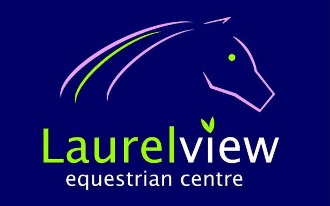 2023/24 WINTER DRESSAGE LEAGUESunday 1st OctoberClass 1: BD Intro A (08)				Class 2: BD Prelim 1 (06)             Class 3: BD Prelim 2 (16)				Class 4: BD Prelim 13 (06)			                 Class 5: BD Nov 28 (08)	Class 6: Open: BD Nov 22 (07); BD Elem 40 (10); BD Med 61 (02); BD Adv Med 85 (09)Sunday 12th November Class 1: BD Intro B (09)				Class 2: BD Prelim 2 (16)Class 3: BD Prelim 7 (02)			Class 4: BD Prelim 15 (08)	                  Class 5: BD Nov 23 (12)				Class 6: Open: BD Nov 37A (17); BD Elem 43 (06); BD Med 69 (05); BD Adv Med 91 (16)Sunday 10th December  			**CHARITY SHOW**Class 1: BD Intro C (16)				Class 2: BD Prelim 7 (02) Class 3: BD Prelim 12 (05)			Class 4: BD Prelim 18 (02)	                 Class 5: BD Nov 24 (10)					Class 6: Open: BD Nov 30 (06); BD Elem 44 (02); BD Med 71 (02); BD Adv Med 93 (04)** Plus Freestyle and other special classes **Sunday 14th January Class 1: BD Intro A (08)				Class 2: BD Prelim 12 (05)            Class 3: BD Prelim 13 (06)			Class 4: BD Prelim 14 (06)                 Class 5: BD Nov 27 (07)					Class 6: Open: BD Nov 34 (09); BD Elem 49 (09); BD Med 63 (02); BD Adv Med 90 (12)Sunday 11th February Class 1: BD Intro B (09)				Class 2: BD Prelim 13 (06)            Class 3: BD Prelim 14 (06)			Class 4: BD Prelim 17A (17)			                      Class 5: BD Nov 22 (07)					Class 6: Open: BD Nov 38 (05); BD Elem 45 (10); BD Med 73 (07); BD Adv Med 96 (11)Sunday 10th March (Final)Class 1: BD Intro C (16)				Class 2: BD Prelim 14 (06) Class 3: BD Prelim 18 (02)			Class 4: BD Prelim 19 (08)		 Class 5: BD Nov 23 (12)	Class 6: Open: BD Nov 39 (10); BD Elem 57 (07); BD Med 76 (16); BD Adv Med 98 (02)The League places will be decided by the total of three best scores in same class by same horse and rider combination over league, one of which to include final.Entry Fee - £14 per test (2 entries – same horse & rider for £25)  All entries to Laurel View, 18 Knowehead Road, Templepatrick, Ballyclare, BT39 0BX.Entries by noon Thursday prior to competitionTimes available on website www.laurelview.co.uk from 5 pm Friday before competition Enquiries to 90830649 or email laurelview01@btinternet.com Follow on www.facebook.com/laurelview2023/24 WINTER DRESSAGE LEAGUESunday 1st OctoberClass 1: BD Intro A (08)				Class 2: BD Prelim 1 (06)             Class 3: BD Prelim 2 (16)				Class 4: BD Prelim 13 (06)			                 Class 5: BD Nov 28 (08)	Class 6: Open: BD Nov 22 (07); BD Elem 40 (10); BD Med 61 (02); BD Adv Med 85 (09)Sunday 12th November Class 1: BD Intro B (09)				Class 2: BD Prelim 2 (16)Class 3: BD Prelim 7 (02)			Class 4: BD Prelim 15 (08)	                  Class 5: BD Nov 23 (12)				Class 6: Open: BD Nov 37A (17); BD Elem 43 (06); BD Med 69 (05); BD Adv Med 91 (16)Sunday 10th December  			**CHARITY SHOW**Class 1: BD Intro C (16)				Class 2: BD Prelim 7 (02) Class 3: BD Prelim 12 (05)			Class 4: BD Prelim 18 (02)	                 Class 5: BD Nov 24 (10)					Class 6: Open: BD Nov 30 (06); BD Elem 44 (02); BD Med 71 (02); BD Adv Med 93 (04)** Plus Freestyle and other special classes **Sunday 14th January Class 1: BD Intro A (08)				Class 2: BD Prelim 12 (05)            Class 3: BD Prelim 13 (06)			Class 4: BD Prelim 14 (06)                 Class 5: BD Nov 27 (07)					Class 6: Open: BD Nov 34 (09); BD Elem 49 (09); BD Med 63 (02); BD Adv Med 90 (12)Sunday 11th February Class 1: BD Intro B (09)				Class 2: BD Prelim 13 (06)            Class 3: BD Prelim 14 (06)			Class 4: BD Prelim 17A (17)			                      Class 5: BD Nov 22 (07)					Class 6: Open: BD Nov 38 (05); BD Elem 45 (10); BD Med 73 (07); BD Adv Med 96 (11)Sunday 10th March (Final)Class 1: BD Intro C (16)				Class 2: BD Prelim 14 (06) Class 3: BD Prelim 18 (02)			Class 4: BD Prelim 19 (08)		 Class 5: BD Nov 23 (12)	Class 6: Open: BD Nov 39 (10); BD Elem 57 (07); BD Med 76 (16); BD Adv Med 98 (02)The League places will be decided by the total of three best scores in same class by same horse and rider combination over league, one of which to include final.Entry Fee - £14 per test (2 entries – same horse & rider for £25)  All entries to Laurel View, 18 Knowehead Road, Templepatrick, Ballyclare, BT39 0BX.Entries by noon Thursday prior to competitionTimes available on website www.laurelview.co.uk from 5 pm Friday before competition Enquiries to 90830649 or email laurelview01@btinternet.com Follow on www.facebook.com/laurelview